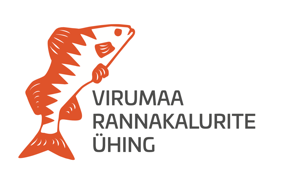 Virumaa Rannakalurite Ühing MTÜMTÜ Virumaa Rannakalurite Ühingu ÜLDKOOSOLEKU  PROTOKOLL Narva-Jõesuu Noorus Spa 				07. 02. 2019 a.Algus kell 14.00, lõpp 15.30 Üldkoosolekul (edaspidi koosolekul) osalesid:MTÜ Virumaa Rannakalurite Ühingu (edaspidi VRKÜ) 81-st  liikmest  55 liiget sh liikmete volitatud esindajad (allkirjastatud osalenud liikmete  nimekiri protokolli lisana). Seega oli liikmete osalus üldkoosolekul 67,90 % ja üldkoosolek otsustusvõimeline.Lisaks osales koosolekul: juhatuse assistent Reili SoppeKülalised: Ivo Kask, Jüri Kiik, Ilmar Mägi, Liivika Näks, Erik Parts, Tarmo Rajasaar, Liis Reinma, Jaak-Velori Sadul, Ain Soome, Arvi Ööpik. (Lisa 1 – osalejate nimekirjad)Valiti häältelugemiskomisjonEttepanek: U. Osila ja A.ViluHääletati: ühehäälselt nõusValiti protokollijaEttepanek: Reili SoppeHääletati: ühehäälselt nõusValiti koosoleku juhatajaEttepanek: Mari SeppHääletati: ühehäälselt nõusKoosoleku juhataja, protokollija ja häältelugemiskomisjon kinnitati ühehäälselt.PäevakordVRKÜ rakenduskava 2015-2022 muudatuste tutvustamine ja kinnitamineVRKÜ strateegia 2015-2022 muudatuste tutvustamine ja kinnitamineInfo1. VRKÜ rakenduskava 2015-2022 muudatuste tutvustamine ja kinnitamineKuulati M.Sepp: 12.12.2018 toimunud üldkoosolekul tehti rakenduskava muutmiseks järgmised ettepanekud:1.1 Tõsta II tegevussuunast I-sse tegevussuunda 181 153,05 eurot. II-tegevussuunda jääks 15 000 eurot ning kanda III-, IV- ja V- tegevussuuna 2018. a jäägid 2019.a eelarvesse.1.2 muuta rakenduskava B-osa (hindamiskomisjoni liikmed)1.3 muuta koostööprojektide eelarveid1.1  Ettepanek: Tõsta II tegevussuunast I-sse tegevussuunda 181 153,05 eurot. II-tegevussuunda jääks 15 000 eurot ning kanda III-, IV- ja V- tegevussuuna 2018. a jäägid 2019.a eelarvesse. (Lisa 2)Hääletati: 55 poolt	Otsustati:1.1.1 Tõsta II tegevussuunast I-sse tegevussuunda 181 153,05 eurot. II-tegevussuunda jääks 15 000 eurot ning kanda III-, IV- ja V- tegevussuuna 2018. a jäägid 2019.a eelarvesse.1.2 Ettepanek: määrata E.Nurk hindamiskomisjoni põhiliikmeks kalanduse hindmaisvaldkonda ning määrata M.Kalme hindamiskomisjoni asendusliikmeks.Taandas: E.NurkHääletati: 54 poolt, 0 vastu, 0 erapooletut.Otsustati:1.2.1  Määrata E.Nurk hindamiskomisjoni põhiliikmeks ja M.Kalme hindamiskomisjoni asendusliikmeks.1.3 Ettepanek: Loobuda koostöötegevusest Viru Toit ning jagada sellele tegevusele mõeldud eelarve (15000 eurot) järgmiste koostöötegevuste vahel: Kohalik kala taldrikul - 9340 eurot ja kalurite kogemuste vahetamine, algatusrühmade vahelised koostööd, teadmiste täiendamine (rahvusvahelised +riigisisesed) 5660 eurot. (Lisa 3)Hääletati: 55 pooltOtsustati:1.3.1 Loobuda koostöötegevusest Viru Toit ning jagada sellele tegevusele mõeldud eelarve (15000 eurot) järgmiste koostöötegevuste vahel: Kohalik kala taldrikul - 9340 eurot ja kalurite kogemuste vahetamine, algatusrühmade vahelised koostööd, teadmiste täiendamine (rahvusvahelised +riigisisesed) 5660 eurot. (Lisa 3 - Koondtabel)2. VRKÜ strateegia 2015-2022 muudatuste tutvustamine ja kinnitamine2.1 Kuulati M.Seppa: Seoses rakenduskava muutmisega muutuvad ka strateegias rahastamiskava protsendid järgmiselt:•	kala väärindamine ja otseturundamine – 35%  45%•	kalasadamate ja lossimiskohtade uuendamine –30%•	tegevuste mitmekesistamine – 26%   16%•	koelmualade taastamine – 4 %•	sotsiaalse heaolu ja kultuuripärandi edendamine – 5 %Ettepanek: muuta tegevussuundade vahelisi mahtusid järgmiselt: I tegevussuunda jääb 45%, II tegevussuunda 16%, III-tegevussuunda 30%, IV-tegevussuunda 4% ning V-tegevussuunda jääb 5%.Hääletati: 55 pooltOtsustati:2.1.1  muuta tegevussuundade vahelisi mahtusid järgmiselt: I tegevussuunda jääb 45%, II tegevussuunda 16%, III-tegevussuunda 30%, IV-tegevussuunda 4% ning V-tegevussuunda jääb 5%.Vastavalt määruse paragrahvi 14 lõike 3 punktide 1–5 muutumisega asendada tekstiosa „tulumaksuseaduse § 8” tekstiosaga „haldusmenetluse seaduse § 10. Sellega seoses läheb muutmisele hindamiskomisjoni moodustamine ja töökord.Vana sõnastus:2.6  Enne vahehindamist ja projektitoetuse taotluste hindama asumist esitavad komisjoni liikmed deklaratsiooni huvide konflikti kohta „Tulumaksuseaduse” § 8 tähenduses. Uus sõnastus:2.6  Enne vahehindamist ja projektitoetuse taotluste hindama asumist esitavad komisjoni liikmed deklaratsiooni huvide konflikti kohta „Haldusmenetluse seaduse” § 10 tähenduses. 2.2 Ettepanek: Muuta hindamiskomisjoni töökorra punkt 2.6, asendades tekstiosa „tulumaksuseaduse § 8” tekstiosaga „haldusmenetluse seaduse § 10.Hääletati: 55 poolt2.2.1 Otsustati:  Muuta hindamiskomisjoni töökorra punkt 2.6, asendades tekstiosa „tulumaksuseaduse § 8” tekstiosaga „haldusmenetluse seaduse § 10.2.3 Ettepanek: Muuta hindmaiskomisjoni töökorra punkt 4.2 ja 4.3 järgnevalt: 4.2  Hindamiskomisjoni liikmed saavad tasu projektitaotluste hindamisel osalemise eest 80 eurot (neto) vooru eest ja isikliku sõiduauto või ühistranspordi kasutamise korral sõidukompensatsiooni.Uus sõnastus: Hindamiskomisjoni liikmed saavad tasu projektitaotluste hindamisel osalemise eest 160 eurot (neto) vooru eest ja isikliku sõiduauto või ühistranspordi kasutamise korral sõidukompensatsiooni.4.3  Hindamiskomisjoni esimees saab tasu komisjoni töö juhtimise eest 120 eurot (neto) vooru eest ja isikliku sõiduauto või ühistranspordi kasutamise korral sõidukompensatsiooni. Uus sõnastus: Hindamiskomisjoni esimees saab tasu komisjoni töö juhtimise eest 200 eurot (neto) vooru eest ja isikliku sõiduauto või ühistranspordi kasutamise korral sõidukompensatsiooniHääletati: 55 poolt2.3.1  Otsustati:Muut hindamiskomisjoni liikmete töötasu nii, et põhiliikme tasuks on 160 eurot (neto) ja juhatuse esimehe töötasu on 200 eurot (neto)2.4 Alates 01.03.2019 saab algatusrühmade, koostöötegevuste ja projektitoetuse taotlusi esitada ainult läbi e-PRIA. Muul viisil neid siis enam esitada ei saa. Projektitaotluste puhul tähendab läbi e-PRIA esitamine seda, et taotlejad esitavad läbi e-PRIA taotluse algatusrühmale ja sealt algab taotluse edasine menetlus uues süsteemis niikaua, kui PRIA otsused teeb. Sellest tulenevalt läheb muutmisele strateegia punkt 6.4 Projektitaotluste hindamise kord ja kriteeriumid (lk58) ja Hindamise skeem (lk60). (Lisa 4)Ettepanek: seoses e-priasse üleminekuga muuta strateegias sõnastust punktis 6.4 ja hindamise skeemi. Hääletati: 55 poolt2.4.1. Otsustati:seoses e-priasse üleminekuga muuta strateegias sõnastust punktis 6.4 ja hindamise skeemi (Lisa 4).3. Info2019. aasta I taotlusvoor toimub 27.03-03.04.2019. aInfopäevad 14.03 ja 15.03 Võsul ja N-Jõesuus Mari Sepp                			           Reili Soppe	juhataja						protokollija			